МДОУ «Детский сад «Дюймовочка» 2018Фестиваль летних тематических мероприятий с воспитанниками МДОУСценарий праздника в группах раннего возраста  «Петух и лиса»Подготовили и провели воспитатели: Звицына Е.В., Гаврилова Е.А.12.07.2018 г.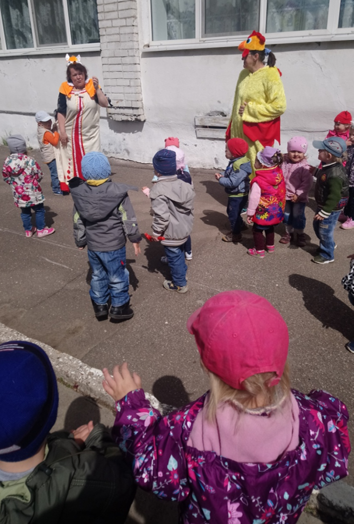 Цель: познакомить детей со сказкой «Петух и лиса». Задачи:Познакомить детей с РНС.Закрепить полученные в течение года знания сказок, в подвижных  играх.Создавать в группе радостное настроение от праздника.Создание благоприятной психологической атмосферы, обогащение эмоционально-чувственной сферы детей;Расширение кругозора и представлений о мире;Развивать устойчивый интерес к театрализованной деятельностиИспользуемые материалы: воздушные шарики, вазы с цветами, мыльные пузыри, ленточки, веночки, бабочки. Воспитатели: Звицына Е.В., Гаврилова Е.А.Ход праздника:  Дети собираются на улице. Воспитатели обращают внимание детей, что сегодня праздник и   в гости к ним придёт хитрая лиса. А сейчас давайте поиграем.Пальчиковая гимнастика «Сказки».Будем пальчики считать,Будем сказки называть:Вытянуть руки вперед, играя пальчиками.Эта сказка – «Теремок».Эта сказка – «Колобок».Эта сказка – «Репка»:Про внучку, бабку, дедку.«Волк и семеро козлят»Поочередно касаться большим пальцем остальных, начиная с указательного.– Этим сказкам каждый рад.Показывают большой палец. В лесу в маленькой избушке жили-были кот да петух. (Под музыку на ширме появляется кот.)Кот рано утром вставал и на зарядку всех своих друзей созывал.Танцевальная паузаА Петя-петушок оставался дом стеречь. Все в избушке приберет, пол чисто подметет, вскочит на жёрдочку, песни поет и кота ждет.Бежала мимо лиса, услыхала, как петух песни поёт, захотелось поймать и съесть петушка. Вот она села под окошко да и запела.Лиса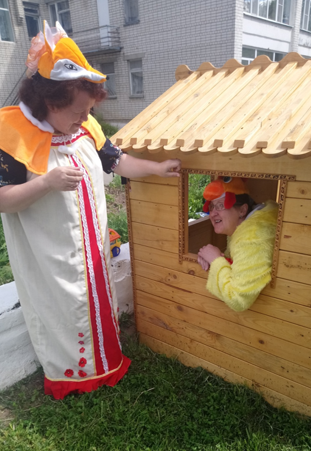 Тук-тук-тук! Гостей встречайте,
Еле дом я ваш нашла.
Вася, Петя, открывайте,
В гости к вам лиса пришла!Петушок не показывается, слышен только его голос.Голос ПетушкаЧто-то не припоминаю,
Чтоб тебя я в гости звал.ЛисаКак же? Как же? Вася к чаю
Мне вчера прийти сказал!Голос ПетушкаТак ведь он ушел недавно
И велел не открывать.ЛисаВот и ладно! Вот и славно!
Будем вместе Васю ждать!
Петя, Петя, петушок,
Золотистый гребешок,
Выгляни в окошко,
Дам тебе горошку!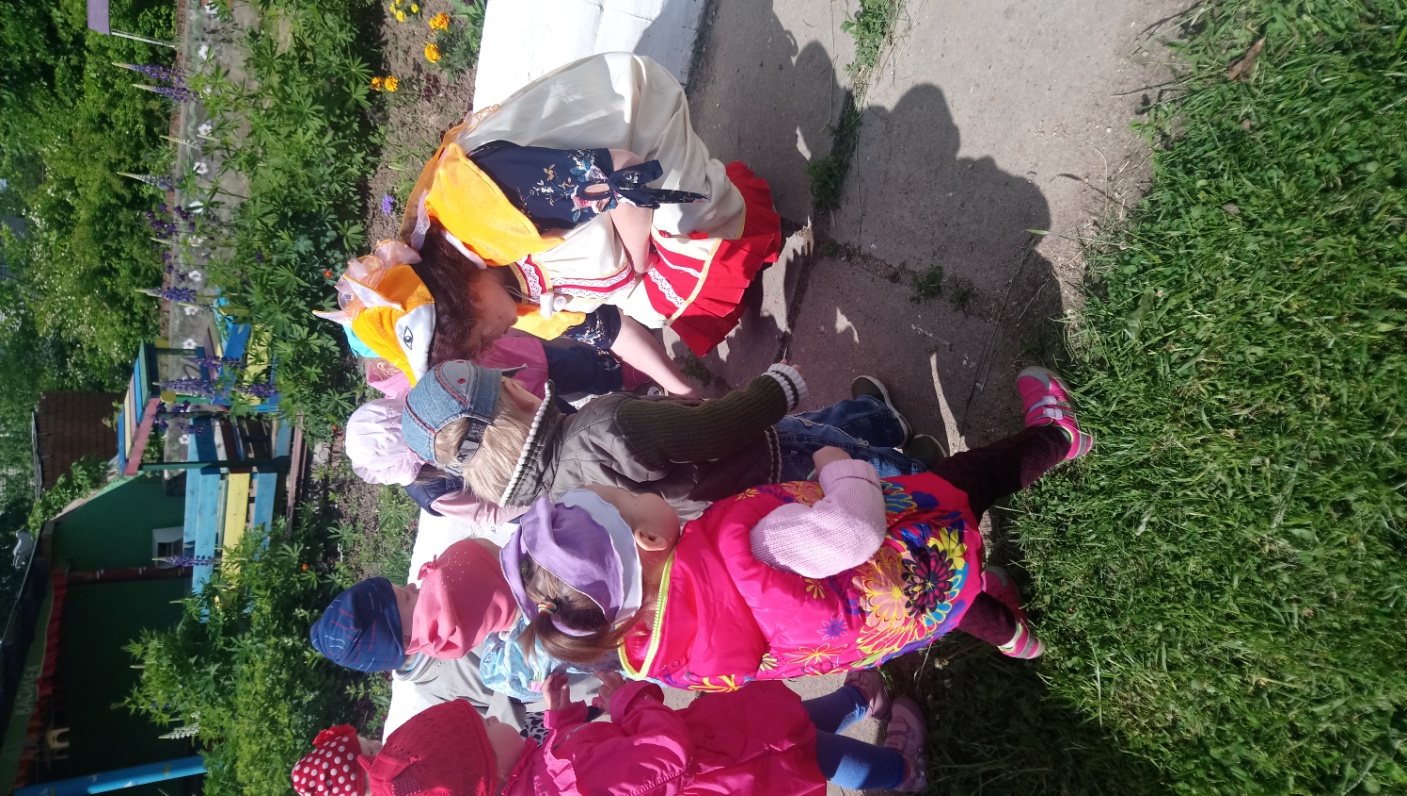 Петушок выглядывает из окошка, Лиса его хватает и бежит к лесу.Петушок (кричит)Рисование зёрнышек для Петушка.